Exercise Log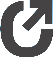 NAME:NAME:NAME:NAME:NAME:NAME:GOAL:GOAL:GOAL:GOAL:GOAL:GOAL:PHASE:PHASE:PHASE:PHASE:PHASE:PHASE:DATE:DATE:DATE:DATE:DATE:DATE:EXERCISESETSREPSTEMPORESTNOTESWARM-UPWARM-UPWARM-UPWARM-UPWARM-UPWARM-UPACTIVATION (core & balance)ACTIVATION (core & balance)ACTIVATION (core & balance)ACTIVATION (core & balance)ACTIVATION (core & balance)ACTIVATION (core & balance)SKILL DEVELOPMENT (plyometric & SAQ)SKILL DEVELOPMENT (plyometric & SAQ)SKILL DEVELOPMENT (plyometric & SAQ)SKILL DEVELOPMENT (plyometric & SAQ)SKILL DEVELOPMENT (plyometric & SAQ)SKILL DEVELOPMENT (plyometric & SAQ)RESISTANCE TRAININGRESISTANCE TRAININGRESISTANCE TRAININGRESISTANCE TRAININGRESISTANCE TRAININGRESISTANCE TRAININGCLIENT’S CHOICECLIENT’S CHOICECLIENT’S CHOICECLIENT’S CHOICECLIENT’S CHOICECLIENT’S CHOICECOOL-DOWNCOOL-DOWNCOOL-DOWNCOOL-DOWNCOOL-DOWNCOOL-DOWN